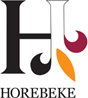 GEMEENTEBESTUUR HOREBEKE Kerkplein 3 – 9667 HOREBEKET 055/45.52.35 www.horebeke.be

Ingediend op: 


ALGEMENE GEGEVENS VAN DE VERENIGING Waarvoor dient dit formulier? Dit formulier wordt telkens ingevuld en ingediend samen met het aanvraagformulier voor de jaarlijkse werkingssubsidie en de aanvullende subsidies. Wie vult dit formulier in? De afgevaardigden van de vereniging. Naam van de vereniging: Adres  Ondernemingsnummer : Rekeningnummer :
BIC : IBAN:

Voorzitter : Naam :  Adres : Telefoonnummer: Emailadres : Secretaris : Naam :  Adres Telefoonnummer : Emailadres :  Penningmeester : Naam :  Adres : Telefoonnummer : Emailadres : Contactpersoon : Naam : Adres : Telefoonnummer :  Emailadres : 
Hoofdactiviteiten: SPORTVERENIGINGENJAARLIJKSE WERKINGSSUBSIDIE VOOR SPORTVERENIGINGEN Met dit formulier vraagt u de jaarlijkse werkingssubsidie aan voor uw vereniging. Dit formulier wordt voor het eerst ingevuld en ingediend bij het gemeentebestuur tegen ten laatste 31.12.2021.Uw vereniging komt in aanmerking als:□ sportvereniging:Uw vereniging is ook actief in andere gemeenten:□ neen□ ja, in volgende gemeenten: Uw vereniging ontvangt ook subsidies van andere gemeentebesturen:□ neen□ ja, van volgende gemeentebesturen: Uw vereniging heeft:een aantoonbare jeugdontwikkeling  		□ ja	□ neendeelnames aan competities			□ ja	□ neenvolgende competitiegroepen/-ploegen zijn actief:volgend ledenaantal op 01.10 ll. wonende te Horebeke: een aansluiting bij een provinciaal, Vlaams of federaal erkende sportfederatie:				□ neen□ ja, bij volgende organisatie: een klassering erkend door de provinciale, Vlaamse of federale overheid:□ neen□ ja, volgende klasse: Handtekening voorzitterAANVULLENDE SUBSIDIES VOOR SPORTVERENIGINGENDit formulier kunt u gebruiken voor het aanvragen van een subsidie voor deelname aan tornooien, inrichten van sportactiviteiten ook voor niet-leden, educatieve uitstap. Dit formulier kan meerdere keren per jaar ingediend worden.Deelnemen aan tornooien (50 euro per tornooi, met een maximum van 200 euro/jaar)	Datum van het tornooi:Plaats van deelname:Inrichten van sportactiviteit die ook openstaat voor niet-leden (maximum één maal per jaar per vereniging, 60 euro)Datum van de activiteit:Omschrijving van de aangeboden activiteit:Educatieve uitstap met professionele begeleiding (maximum één maal per jaar per vereniging, 60 euro)Datum van de activiteit:Omschrijving van de educatieve uitstap:Voor deze activiteit werd een evenementenformulier ingevuld: □ ja	□ neenWerd de aanvullende activiteit georganiseerd met andere verenigingen:□ ja	met welke verenigingen?□ neenHandtekening voorzitter